Letní Kino celkem navštívily stovky lidíTisková zpráva iniciativy 35 KakajíČERNOŠICE – První víkend v září proběhl v Parku Berounka druhý ročník Letního Kina v Černošicích. Promítány byly filmy: Šmejdi (CZ), Nedotknutelní (FR) a Kulový Blesk (CZ). Po loňské úspěšné premiéře se akce opět těšila nečekanému ohlasu.  Na velké plátno se promítalo tři večery: Pátek patřil snímku „Šmejdi“, dokumentu o předváděcích akcích pro seniory. Sobotu ovládli Nedotknutelní, jeden z nejúspěšnějších francouzských filmů současnosti, a v neděli kino zakončila skvělá stěhovací komedie černošického chalupáře Ladislava Smoljaka „Kulový Blesk“.Stejně jako loni, ani letos sedící kapacita kina nestačila. A to i přesto, že ji organizátoři podstatně navýšili. „Očekávali jsme, že návštěvníků přibude, jenže v sobotu přišlo na 150 lidí. Přiznáváme, že nám to trochu sebralo dech. Naštěstí si mnoho lidí přineslo vlastní křesla a lehátka, takže to dobře dopadlo.“ svěřili se organizátoři akce.Vzhledem k omezenému rozpočtu probíhá akce poněkud „punkově“, avšak ani tak by nemohla proběhnout bez podpory řady dobrých duší. Velké díky patří P.Blaženínovi a celému Městu Černošice, P.Pánkovi (Rokal Praha), H. Jelínkové (The Redbrick House), letovskému pivovaru MMX, J.Barchánkovi (ŠIBA) a zvláště pak všem přátelům, co neváhali přispěchat pomoci s těžkou prací, které bylo na akci vskutku požehnaně.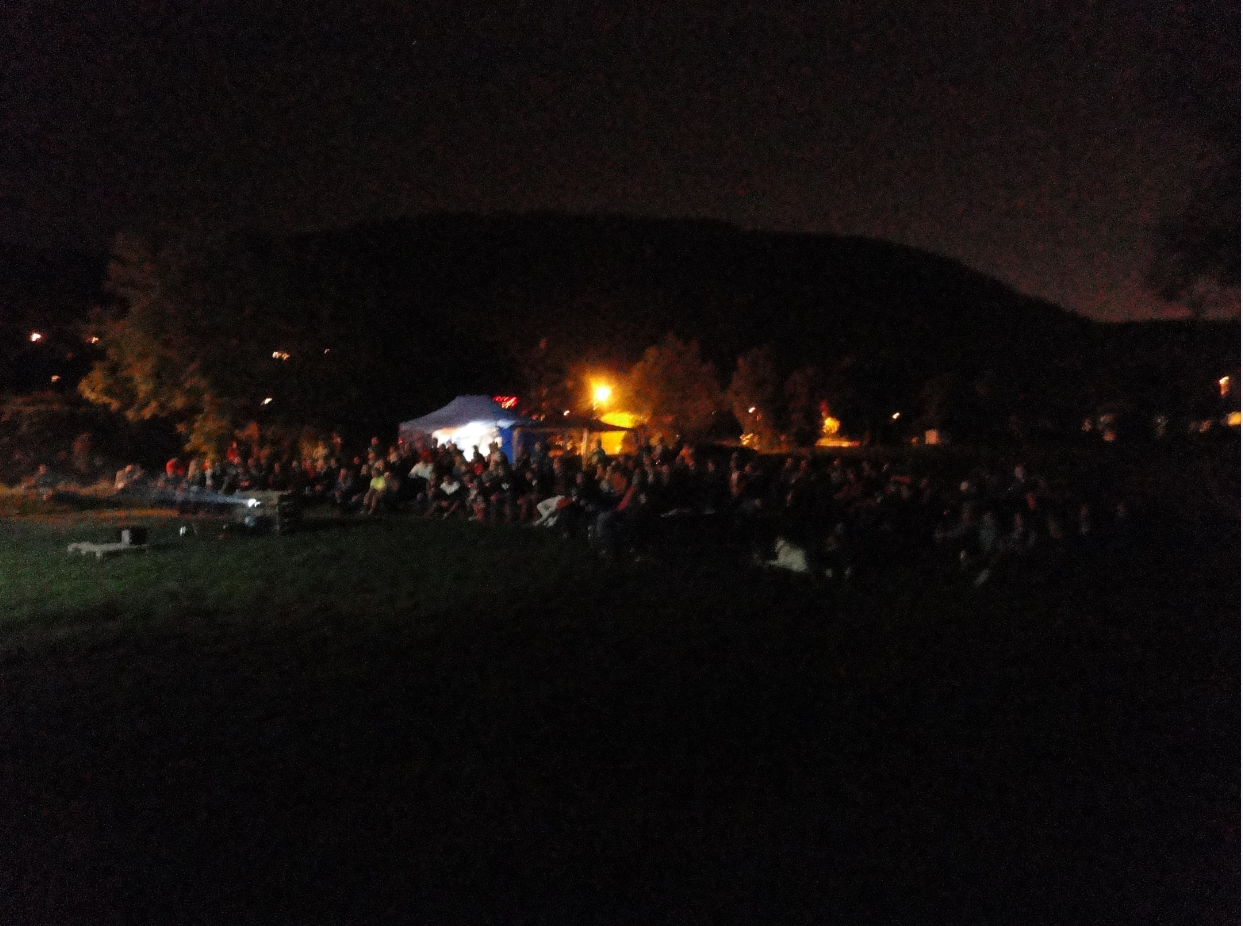 